РОССИЙСКАЯ ФЕДЕРАЦИЯСОВЕТ  ДЕПУТАТОВ СЕЛЬСКОГО  ПОСЕЛЕНИЯ                          ДОБРИНСКИЙ  СЕЛЬСОВЕТДобринского  муниципального  района Липецкой области18-я сессия  2 созываРЕШЕНИЕ25.01.2021г.                      п.Добринка                           №65 –рсОб установлении размера стоимости движимого имущества,подлежащего учету в реестре муниципальной собственности сельского поселения Добринский сельсоветДобринского муниципального районаРассмотрев обращение администрации сельского поселения Добринский сельсовет об установлении размера стоимости движимого имущества, подлежащего учету в реестре муниципальной собственности сельского поселения Добринский сельсовет Добринского муниципального района, в целях совершенствования порядка учета объектов муниципальной собственности сельского поселения Добринский сельсовет, руководствуясь Уставом сельского поселения Добринский сельсовет, учитывая совместное решение постоянных комиссий, Совет депутатов сельского поселения Добринский сельсовет РЕШИЛ:1. Установить, что включению в реестр муниципального имущества сельского поселения Добринский сельсовет подлежит находящееся в муниципальной собственности движимое имущество, акции, доли (вклады) в уставном (складочном) капитале хозяйственного общества или товарищества либо иное имущество, не относящееся к недвижимым и движимым вещам, стоимость которого превышает 200 000 рублей.2. Учет особо ценного движимого имущества, закрепленное за автономными или бюджетными муниципальными учреждениями, а также учет транспортных средств осуществлять независимо от их стоимости.3. Настоящее решение вступает в силу со дня его официального обнародованияПредседатель Совета депутатов сельского поселения Добринский сельсовет                                                                    В.Н.Авцынов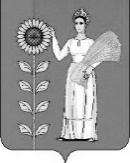 